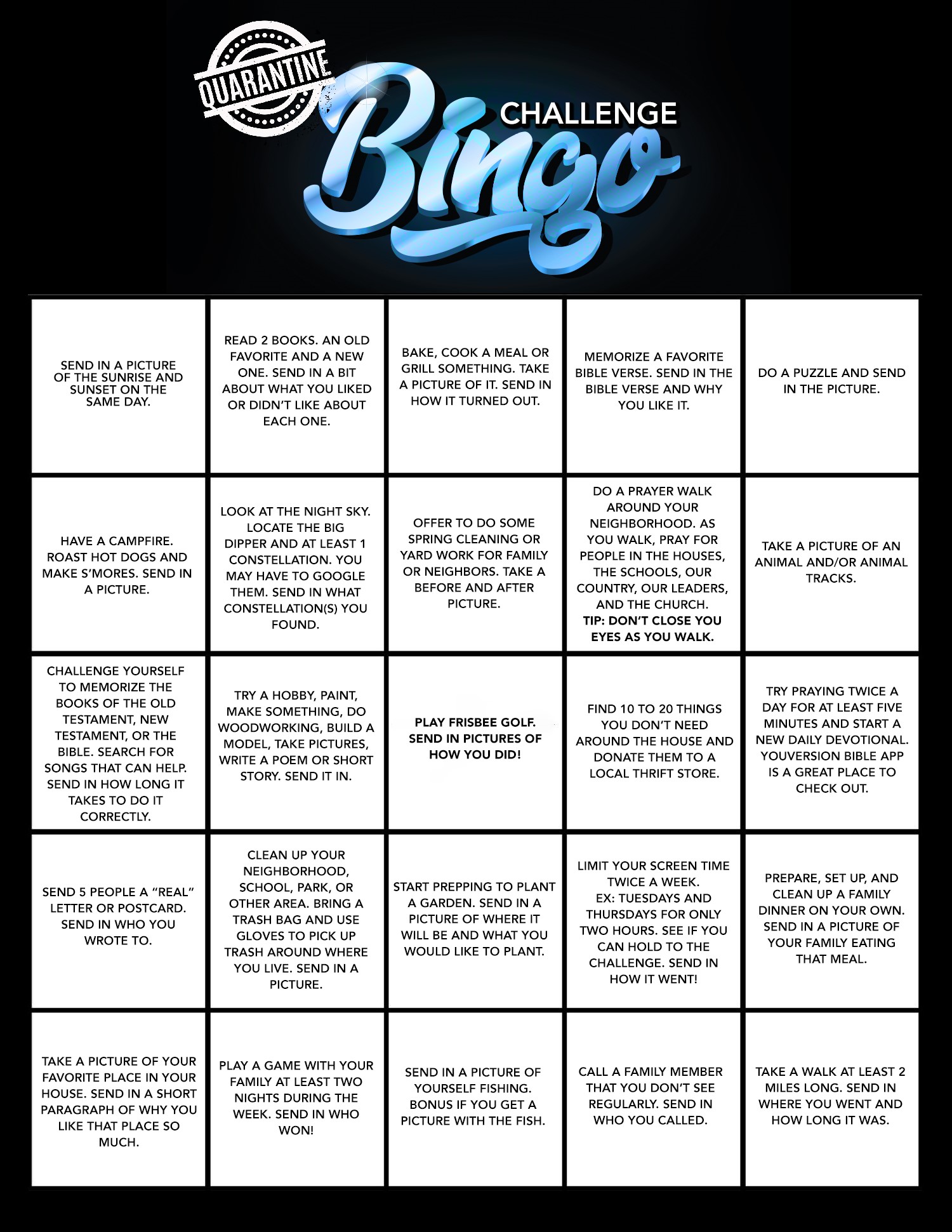 The Rules:This game starts on Sunday 04-05 and ends Sunday 04-12 at 1pm.You must send all pictures and info to the Youth Facebook page. Points will be given for finishing any row on the above board in a vertical, horizontal, or diagonal row of 5.BONUS points will be given to those youth who finish the entire board. Completion of any tile is based on a photo being submitted within the set time AND the judge’s decision. 